Lời nói đầuQuy chuẩn này do Tổ Soạn thảo Quy chuẩn Kỹ thuật quốc gia về an toàn điện biên soạn, Cục Kỹ thuật an toàn và Môi trường công nghiệp trình duyệt, Bộ Khoa học và Công nghệ thẩm định, Bộ Công Thương ban hành kèm theo Thông tư số ....../2020/TT-BCT ngày ... tháng ... năm 2020 và thay thế Quy chuẩn Kỹ thuật quốc gia về an toàn điện QCVN 01:2008/BCT được ban hành kèm theo Quyết định số 12/2008/QĐ-BCT ngày 12 tháng 8 năm 2008 của Bộ trưởng Bộ Công Thương. QCVN .....: 2020/BCT quy định các nguyên tắc bảo đảm an toàn khi làm việc với thiết bị điện, đường dây điện.QUY ĐỊNH CHUNGPhạm vi điều chỉnhQuy chuẩn này quy định về các biện pháp đảm bảo an toàn khi thực hiện các công việc xây dựng, vận hành, kinh doanh, thí nghiệm, kiểm định, sửa chữa đường dây dẫn điện, thiết bị điện và các công việc khác theo quy định của pháp luật. Đối tượng áp dụngQuy chuẩn này áp dụng cho tất cả các tổ chức, cá nhân tham gia hoạt động điện lực, sử dụng điện để sản xuất trên lãnh thổ Việt Nam.Giải thích từ ngữTrong Quy chuẩn này, những từ ngữ dưới đây được hiểu như sau:Đơn vị quản lý vận hành là đơn vị trực tiếp thực hiện quản lý, vận hành các công trình điện lực.Đơn vị công tác là đơn vị thực hiện công việc sửa chữa, thí nghiệm, kiểm định, xây lắp, kinh doanh và các công việc khác liên quan đến công trình điện lực.Vùng làm việc an toàn là vùng đã được thiết lập các biện pháp an toàn cho người, thiết bị khi thực hiện công việc. Người cấp phiếu công tác/ lệnh công tác là người viết phiếu công tác/ lệnh công tác cho đơn vị công tác và phải nắm rõ nội dung công việc, các điều kiện để đảm bảo an toàn về điện khi tiến hành công việc.Người lãnh đạo công việc là người chỉ đạo chung khi công việc do nhiều đơn vị công tác của cùng một tổ chức hoạt động điện lực thực hiện. Người chỉ huy trực tiếp là người có trách nhiệm phân công công việc, chỉ huy và giám sát nhân viên đơn vị công tác trong suốt quá trình thực hiện công việc.Người cho phép là người thực hiện thủ tục cho phép đơn vị công tác vào làm việc khi hiện trường công tác đã đảm bảo an toàn về điện.Người giám sát an toàn điện là người có kiến thức về an toàn điện được chỉ định và thực hiện việc giám sát an toàn điện cho đơn vị công tác. Người cảnh giới là người được chỉ định và thực hiện việc theo dõi và cảnh báo an toàn liên quan đến nơi làm việc đối với cộng đồng.Nhân viên đơn vị công tác là người của đơn vị công tác trực tiếp thực hiện công việc do người chỉ huy trực tiếp phân công.Người thi hành lệnh là người làm việc một mình theo Lệnh công tác.Làm việc có điện là công việc làm ở phần đang có điện, có sử dụng các trang bị, dụng cụ chuyên dùng. Làm việc không có điện là công việc làm ở phần đã được cắt điện từ mọi phía. Làm việc trên cao là làm việc ở độ cao từ 02 (hai) mét trở lên, được tính từ mặt đất (mặt bằng) đến điểm tiếp xúc thấp nhất của người thực hiện công việc.Cắt điện là cách ly phần đang có điện khỏi nguồn điện. Công trình điện lực là tổ hợp các phương tiện, máy móc, thiết bị, kết cấu xây dựng phục vụ trực tiếp cho hoạt động phát điện, truyền tải điện, phân phối điện, điều độ hệ thống điện, mua bán điện; hệ thống bảo vệ công trình điện lực; hành lang bảo vệ an toàn lưới điện; đất sử dụng cho công trình điện lực và công trình phụ trợ khác.Điện cao áp là điện áp từ 1.000 (một nghìn) V trở lên.Điện hạ áp là điện áp dưới 1.000 (một nghìn) V.BIỆN PHÁP KỸ THUẬT ĐẢM BẢO AN TOÀN KHI THỰC HIỆN CÔNG VIỆCLàm việc với phần không có điệnTrình tự thực hiện các biện pháp an toàn trước khi thực hiện công việcCắt điện và thực hiện các biện pháp ngăn chặn có điện trở lại.Kiểm tra xác định không còn điện.Thực hiện nối đất (tiếp địa):Đơn vị quản lý vận hành thực hiện nối đất tạo vùng làm việc an toàn trước khi bàn giao hiện trường.Đơn vị công tác thực hiện nối đất di động tại nơi làm việc bổ sung nếu cần thiết khi thực hiện công việc.Đặt rào chắn và treo biển báo an toàn.Biện pháp an toàn cần thiết khác do đơn vị công tác quyết định.Đánh số thiết bịCác thiết bị, đường dây phải được đặt tên, đánh số chỉ dẫn rõ ràng.Đóng, cắt thiết bịCấm sử dụng dao cách ly để đóng, cắt dòng điện phụ tải (trừ dao cách ly phụ tải được phép đóng cắt có tải theo quy định của nhà chế tạo).Khi thao tác dao cách ly phải khẳng định chắc chắn đường dây đã hết tải.Việc đóng, cắt các đường dây, thiết bị điện phải sử dụng thiết bị đóng cắt phù hợp.Mạch liên độngSau khi thực hiện cắt các thiết bị đóng cắt, người thao tác phải:Khoá bộ truyền động và mạch điều khiển, mạch liên động của thiết bị đóng cắt.Treo biển báo an toàn.Bố trí người cảnh giới, nếu cần thiết.Phóng điện tích dưPhải thực hiện việc phóng điện tích dư (nếu cần thiết) và đặt nối đất di động trước khi làm việc.Khi phóng điện tích dư, phải tiến hành ở trạng thái như đang vận hành và sử dụng các trang thiết bị an toàn và bảo hộ lao động.Kiểm tra không còn điệnKhi tiến hành công việc đã được cắt điện phải kiểm tra xác định nơi làm việc không còn điện.Trong trường hợp mạch điện đã được cắt điện nằm gần hoặc giao chéo với mạch điện cao áp có điện phải kiểm tra điện áp cảm ứng bằng thiết bị kiểm tra điện áp. Khi phát hiện điện áp cảm ứng, nhân viên đơn vị công tác phải báo cáo với người chỉ huy trực tiếp. Người chỉ huy trực tiếp phải đưa ra các biện pháp an toàn bổ sung, các chỉ dẫn thích hợp để đảm bảo an toàn cho nhân viên đơn vị công tác như nối đất làm việc và không cho phép tiến hành công việc cho đến khi biện pháp an toàn bổ sung được thực hiện.Chống điện cấp ngượcPhải đặt nối đất di động để chống điện cấp ngược đến nơi làm việc từ phía thứ cấp của máy biến áp hoặc các nguồn điện hạ áp khác.Khi cắt điện đường dây hạ áp, phải có biện pháp chống điện cấp ngược lên đường dây từ các nguồn điện độc lập khác.Một số quy định về đặt và tháo nối đất di động tại nơi làm việcĐơn vị công tác thực hiện đặt và tháo nối đất di động theo chỉ đạo của người chỉ huy trực tiếp.Khi có nhiều đơn vị công tác cùng thực hiện công việc liên quan trực tiếp đến nhau thì mỗi đơn vị phải thực hiện nối đất di động độc lập.Việc dỡ bỏ tạm thời nối đất di động để thực hiện các công việc cần thiết của đơn vị công tác chỉ được thực hiện theo lệnh của người chỉ huy trực tiếp và phải được thực hiện nối đất lại ngay sau khi kết thúc công việc đó.Khi đặt và tháo nối đất di động trên lưới điện cao áp nhân viên đơn vị công tác phải dùng sào và găng cách điện phù hợp; đặt và tháo nối đất di động tại lưới hạ áp phải đeo găng tay cách điện hạ áp.Dây nối đất là dây đồng hoặc hợp kim mềm, nhiều sợi, tiết diện phải chịu được tác dụng lực điện động và nhiệt. Khi đặt nối đất di động phải đặt đầu nối với đất trước, đầu nối với vật dẫn điện sau, khi tháo nối đất di động thì làm ngược lại.Thực hiện biện pháp kỹ thuật an toàn khi nhiều đơn vị công tác cùng làm việc trên một công trình điện lựcKhi làm việc tại một công trình điện lực có nhiều đơn vị công tác khác nhau thì mỗi đơn vị công tác phải thực hiện biện pháp kỹ thuật an toàn riêng biệt.Giữa các đơn vị công tác phải có dấu hiệu nhận biết để phân biệt người của từng đơn vị theo phạm vi làm việc.Làm việc gần phần có điệnKhoảng cách an toàn về điệnKhi không có rào chắn tạm thời, khoảng cách an toàn về điện không nhỏ hơn quy định tại bảng sau:Khi có rào chắn tạm thời, khoảng cách an toàn từ rào chắn đến phần có điện không nhỏ hơn quy định tại bảng sau:Nếu không bảo đảm được khoảng cách quy định tại khoản 13.1 Điều này hoặc không thể đặt rào chắn quy định tại khoản 13.2 Điều này thì phải cắt điện để làm việc.Yêu cầu đối với rào chắn tạm thờiViệc đặt rào chắn tạm thời phải được quyết định trước khi thực hiện công việc.Yêu cầu đối với rào chắn tạm thời:Phải làm bằng vật liệu chắc chắn.Không được đổ về phía phần có điện.Phải bảo đảm khoảng cách theo quy định tại Điều 13 của Quy chuẩn này.Không cản trở người tham gia thực hiện công việc rời khỏi vị trí làm việc khi xảy ra tai nạn, sự cố.Thiết lập vùng làm việc an toànTrước khi làm việc gần phần có điện, đơn vị quản lý vận hành có trách nhiệm tạo vùng làm việc cho đơn vị công tác theo quy định sau:Yêu cầu đối với tạo vùng làm việc an toàn:Không được ảnh hưởng đến vận hành của các phần có điện gần vùng làm việc an toàn.Không cản trở hoặc gây khó khăn cho đơn vị công tác trong việc thoát nạn khi xảy ra tai nạn, sự cố.Đơn vị quản lý vận hành và đơn vị công tác phối hợp xác định ranh giới vùng làm việc an toàn.Lập rào chắn tạm thời hoặc áp dụng biện pháp phù hợp để đơn vị công tác xác định được ranh giới vùng làm việc an toàn bằng trực quan.Bàn giao vùng làm việc cho đơn vị công tác.Tiếp nhận, làm việc trong vùng làm việc an toànKhi tiếp nhận, người chỉ huy trực tiếp và người cho phép phải kiểm tra vùng làm việc an toàn.Trong quá trình làm việc đơn vị công tác không được:Vượt qua ranh giới vùng làm việc an toàn do đơn vị quản lý vận hành lập và bàn giao cho đơn vị công tác.Dịch chuyển, dỡ bỏ rào chắn, biển báo, tín hiệu xác định vùng làm việc an toàn và các biện pháp an toàn do đơn vị quản lý vận hành lập.Cảnh báoTại các khu vực nguy hiểm và khu vực lắp đặt thiết bị điện phải bố trí hệ thống rào chắn, biển báo, tín hiệu phù hợp để cảnh báo nguy hiểm.Thiết bị điện lắp đặt ngoài trờiĐối với thiết bị điện cao áp lắp đặt ngoài trời phải thực hiện các biện pháp để những người không có nhiệm vụ không được vào vùng đã giới hạn:Rào chắn, khoanh vùng hoặc các biện pháp an toàn khác. Biển báo, tín hiệu cảnh báo “cấm vào” được đặt ở lối vào, ra.Khóa cửa hoặc các biện pháp ngăn chặn khác được bố trí ở cửa vào, ra.Thiết bị điện lắp đặt trong nhàĐối với thiết bị điện cao áp lắp đặt trong nhà phải thực hiện các biện pháp thích hợp để ngăn chặn những người không có nhiệm vụ đến gần các thiết bị. Chiếu sáng vị trí làm việcVị trí làm việc phải duy trì cường độ chiếu sáng phù hợp theo quy định hiện hành.Cảnh báo tại nơi làm việcĐơn vị công tác phải đặt các tín hiệu cảnh báo an toàn tại những vùng nguy hiểm trong quá trình thực hiện công việc để đảm bảo an toàn cho nhân viên đơn vị công tác và cộng đồng.Làm việc với phần có điệnĐiều kiện khi làm việc có điệnNhững công việc làm việc có điện phải được người có thẩm quyền phê duyệt.Những người làm việc với công việc có điện phải được đào tạo, huấn luyện phù hợp với thiết bị, quy trình, công nghệ được trang bị.Phương án thi công và biện pháp an toàn phải được phê duyệt trước khi thực hiện.Có các quy trình thực hiện công việc theo công nghệ áp dụng.An toàn khi làm việc có điệnKhi làm việc với phần có điện, phải sử dụng trang thiết bị, dụng cụ, phương tiện bảo vệ thích hợp.Kiểm tra các kết cấu kim loại tại nơi làm việc có khả năng tiếp xúc phải đảm bảo không có điện.Khi làm việc trên hoặc gần phần có điện, nhân viên đơn vị công tác không được mang theo đồ trang sức hoặc vật dụng cá nhân bằng kim loại.Khi làm việc có điện, tại vị trí làm việc nhân viên đơn vị công tác phải xác định phần có điện gần nhất.Các biện pháp làm việc với điện hạ ápYêu cầu nhân viên đơn vị công tác: Sử dụng trang thiết bị, dụng cụ, phương tiện bảo vệ thích hợp khi thực hiện công việc.Che phủ các phần có điện để loại bỏ nguy cơ dẫn đến nguy hiểm (nếu cần thiết).Các biện pháp làm việc với điện cao ápKhi làm việc với điện cao áp như kiểm tra, sửa chữa và vệ sinh phần có điện hoặc sứ cách điện (vật liệu cách điện khác), nhân viên đơn vị công tác sử dụng các trang bị, dụng cụ cho làm việc có điện, trong trường hợp này khoảng cách cho phép nhỏ nhất đối với các phần có điện xung quanh khác (nếu chưa được bọc cách điện) phải bảo đảm tương ứng theo cấp điện áp công tác của mạch điện quy định ở bảng sau:Khi chuyển các dụng cụ hoặc chi tiết bằng kim loại lên cột phải bảo đảm cho chúng không đến gần dây dẫn với khoảng quy định ở khoản 25.1 Điều này.Sử dụng tấm cheTrên đường dây điện áp đến 35 kV, khi khoảng cách giữa dây dẫn và cột điện nhỏ hơn theo quy định tại Điều 25, cho phép tiến hành các công việc ở trên thân cột nhưng phải dùng các tấm che bằng vật liệu cách điện.Gia cố trước khi làm việc có điệnViệc sửa chữa đường dây không cắt điện chỉ được phép tiến hành khi hoàn toàn tin tưởng là dây dẫn và cột điện bền chắc. Trường hợp phát hiện cột không đảm bảo an toàn phải gia cố trước khi làm việc.Làm việc đẳng thếKhi đứng trên các trang bị cách điện đã đẳng thế với dây dẫn, cấm chạm vào đầu sứ hoặc các chi tiết khác có điện áp khác với điện áp của dây dẫn.Khi đang ở trên trang bị cách điện đã đẳng thế với dây dẫn, cấm trao cho nhau bất cứ vật gì có thể làm mất đẳng thế.Cấm di chuyển trên các trang bị cách điện sau khi người đó đã đẳng thế với dây dẫn. Chỉ được phép vào và ra khỏi phần làm việc của trang bị cách điện sau khi nhân viên đơn vị công tác đã cách xa dây dẫn ở khoảng cách nhỏ nhất (tối thiểu) ghi trong bảng và sau khi đã làm mất đẳng thế người đó với dây dẫn.BIỆN PHÁP TỔ CHỨC ĐẢM BẢO AN TOÀN KHI THỰC HIỆN CÔNG VIỆCĐơn vị quản lý vận hànhQuyền hạn, trách nhiệm của đơn vị quản lý vận hànhQuản lý và vận hành an toàn công trình điện lực theo quy định.Cho phép đơn vị công tác vào làm việc.Kiểm tra, giám sát phát hiện các hiện tượng mất an toàn để kịp thời xử lý.Được phép dừng công việc của đơn vị công tác nếu có nguy cơ gây mất an toàn.Đơn vị công tácTổ chức đơn vị công tácMột đơn vị công tác phải có tối thiểu hai người, trong đó phải có một người chỉ huy trực tiếp chịu trách nhiệm chung, trừ công việc quy định tại Khoản 30.3 Điều này.Người của đơn vị công tác có thể thuộc nhiều tổ chức, cá nhân khác nhau nhưng phải có một tổ chức, cá nhân chịu trách nhiệm chính và có thỏa thuận giữa các bên. Những công việc đơn giản và không phải chuẩn bị biện pháp an toàn thì được phép thực hiện một người.Cử người chỉ huy trực tiếp và nhân viên đơn vị công tácTổ chức, cá nhân chịu trách nhiệm cử người chỉ huy trực tiếp và nhân viên đơn vị công tác phù hợp với công việc, có trình độ và khả năng thực hiện công việc an toàn.Cử người giám sát an toàn điệnĐơn vị quản lý vận hành chịu trách nhiệm cử người giám sát an toàn điện khi đơn vị công tác không có chuyên môn về điện, không đủ trình độ về an toàn điện. Đơn vị công tác chịu trách nhiệm cử người giám sát an toàn điện đối với công việc đặc biệt nguy hiểm về điện (công việc sửa chữa điện nóng).Các trường hợp khác, đơn vị công tác thỏa thuận với đơn vị quản lý vận hành cử người giám sát an toàn điện.Cử người lãnh đạo công việcKhi công việc do nhiều đơn vị công tác của cùng một tổ chức thực hiện thì phải cử người lãnh đạo công việc.Khảo sát hiện trường công tácNhững công việc phải khảo sát hiện trường công tácViệc khảo sát hiện trường công tác được áp dụng đối với những công việc bao gồm nhưng không giới hạn đủ hai yếu tố sau:Được thực hiện theo kế hoạch.Hiện trường công tác có yếu tố nguy hiểm, có thể gây tai nạn cho người tham gia thực hiện công việc hoặc cho cộng đồng.Đối với công việc không nêu tại Khoản 34.1 Điều này đơn vị quản lý vận hành/đơn vị công tác quyết định việc khảo sát hiện trường.Trách nhiệm, nội dung, kết quả khảo sát hiện trường công tácĐơn vị công tác có trách nhiệm chủ trì và phối hợp với đơn vị quản lý vận hành thực hiện.Lập biện pháp an toàn điện trong phương án thi côngNhững công việc phải lập biện pháp an toàn điện trong phương án thi công Những công việc phải khảo sát hiện trường công tác theo quy định tại Điều 34 Quy chuẩn này.Trách nhiệm lập biện pháp an toàn điện trong phương án thi công Đơn vị công tác có trách nhiệm chủ trì và phối hợp với đơn vị quản lý vận hành thực hiện việc lập biện pháp an toàn điện trong phương án thi công.Nội dung chính của biện pháp an toàn điện trong phương án thi công Các nội dung chính của biện pháp an toàn điện trong phương án thi công bao gồm, nhưng không hạn chế các nội dung sau:Tên công việc.Phạm vi được phép làm việc.Các yếu tố nguy hiểm tại hiện trường công tác, biện pháp phòng tránh và bảo đảm an toàn cho người tham gia thực hiện công việc và cho cộng đồng tại nơi làm việc; trường hợp công việc thực hiện nhiều ngày thì các bên liên quan thống nhất thỏa thuận.Bố trí nguồn nhân lực thực hiện.Trách nhiệm của đơn vị quản lý vận hành, đơn vị công tác để thực hiện công việc đúng tiến độ, bảo đảm an toàn.Phê duyệt và sửa đổi, bổ sung biện pháp an toàn điện trong phương án thi công Biện pháp an toàn điện trong phương án thi công phải được đơn vị quản lý vận hành phê duyệt trước khi thi công.Sửa đổi, bổ sung biện pháp an toàn điện trong phương án thi công (nhưng không thay đổi nội dung chính) phải được hai bên thỏa thuận, thông báo đến các đơn vị liên quan.Đăng ký công tácKế hoạch, đăng ký công tácĐơn vị công tác phải phối hợp với các đơn vị liên quan (đơn vị quản lý vận hành, đơn vị công tác khác) lập kế hoạch công tác phù hợp với nội dung và trình tự công việc.Đơn vị công tác phải đăng ký kế hoạch công tác với đơn vị quản lý vận hành theo quy định.Đơn vị quản lý vận hành đăng ký cắt điện theo quy định và thông báo cho đơn vị công tác.Hủy hoặc điều chỉnh thời gian thực hiện công việc do thời tiếtTrường hợp mưa to, gió mạnh, sấm chớp, sét hoặc sương mù dày đặc, các công việc tiến hành với các thiết bị ngoài trời có thể hủy hoặc điều chỉnh thời gian thực hiện công việc tuỳ thuộc vào tình hình cụ thể.Trường hợp trời mưa hoặc sương mù nước chảy thành dòng, cấm thực hiện công việc ngoài trời.Phiếu công tác, Lệnh công tácPhiếu công tácLà phiếu cho phép làm việc với thiết bị điện, đường dây điện.Khi làm việc theo phiếu công tác, mỗi đơn vị công tác phải được cấp một phiếu công tác cho một công việc.Phiếu công tác viết ra giấy hoặc qua các phần mềm điện tử.Lệnh công tácLệnh công tác là lệnh viết ra giấy hoặc qua các phần mềm điện tử hoặc bằng lời nói để thực hiện công việc ở thiết bị điện, đường dây điện. Trước khi thực hiện công việc, lệnh công tác phải được xác nhận giữa các bên và được lưu lại nội dung lệnh.Một số quy định khác đối với phiếu công tác, lệnh công tácPhiếu công tác, lệnh công tác có hiệu lực từ thời điểm người chỉ huy trực tiếp nhận và thống nhất nội dung phiếu công tác, lệnh công tác với người cho phép đến thời điểm người chỉ huy trực tiếp ký kết thúc công tác; phiếu công tác, lệnh công tác phải được lưu ít nhất 15 ngày, kể từ ngày kết thúc công tác. Trường hợp xảy ra tai nạn thì phiếu công tác, lệnh công tác phải được lưu cùng hồ sơ vụ việc.Khi công tác trên một đường dây dẫn điện hoặc một thiết bị điện đã được cắt điện liên tục để làm việc nhiều ngày, cho phép cấp một phiếu công tác để làm việc nhiều ngày và trước mỗi ngày làm việc, đơn vị công tác phải thực hiện thủ tục cho phép đơn vị công tác vào làm việc. Công việc thực hiện theo phiếu công tác, lệnh công tác Theo phiếu công tác khi phải thực hiện các biện pháp kỹ thuật an toàn chuẩn bị chỗ làm việc:Làm việc không có điện.Làm việc ở gần phần có điện.Làm việc có điện.Theo lệnh công tác: Không cần phải thực hiện các biện pháp kỹ thuật an toàn chuẩn bị chỗ làm việc.Làm việc ở xa nơi có điện.Các công việc để xử lý sự cố dưới sự giám sát của nhân viên vận hành trong ca trực.Các công việc với điện hạ áp do lãnh đạo đơn vị quyết định.Nội dung của phiếu công tácPhiếu công tác bao gồm nhưng không giới hạn các thông tin chính sau đây:Số phiếu công tác.Họ và tên của người cấp phiếu công tác.Họ và tên người lãnh đạo công việc (nếu có).Họ và tên người giám sát an toàn điện (nếu có).Họ và tên người cho phép.Họ và tên người chỉ huy trực tiếp. Danh sách nhân viên đơn vị công tác.Nội dung công việc.Địa điểm làm việc.Thời gian làm việc (giờ, ngày, tháng và năm).Điều kiện tiến hành công việc (cắt điện hay không, làm việc ở gần nơi có điện).Phạm vi làm việc.Biện pháp an toàn được thực hiện tại nơi làm việc.Chỉ dẫn hoặc cảnh báo của người cho phép đối với đơn vị công tác.Các hạng mục cần thiết khác (nếu có).Kết thúc công tác và giao trả hiện trường.Khóa phiếu công tác.Mẫu phiếu công tác tại Phụ lục 1.Nội dung chính lệnh công tácSố lệnh công tác.Họ và tên người ra lệnh công tác.Họ và tên người chỉ huy trực tiếp (người thi hành lệnh).Danh sách nhân viên đơn vị công tác.Nội dung công việc.Địa điểm làm việc.Thời gian làm việc (giờ, ngày, tháng và năm).Điều kiệntiến hành công việc.Kết thúc công tácMẫu lệnh công tác tại Phụ lục 2.Trách nhiệm của người cấp phiếu công tác/ lệnh công tácGhi các đầy đủ các nội dung theo mẫu quy định và ký cấp phiếu công tác/ lệnh công tác.Giao phiếu, chỉ dẫn những yêu cầu cụ thể và những yếu tố nguy hiểm để thực hiện công việc.Kiểm tra và ký hoàn thành phiếu công tác/ lệnh công tác sau khi nhận lại.Trách nhiệm của người lãnh đạo công việcNgười lãnh đạo công việc chịu trách nhiệm phối hợp hoạt động của các đơn vị công tác trong quá trình thực hiện công việc.Trách nhiệm của người cho phépNgười cho phép chịu trách nhiệm kiểm tra việc thực hiện đầy đủ các biện pháp kỹ thuật an toàn điện thuộc trách nhiệm của mình để chuẩn bị chỗ làm việc cho đơn vị công tác.Chỉ dẫn cho đơn vị công tác các thiết bị đã được cắt điện, những phần thiết bị còn điện và các biện pháp đặc biệt chú ý.Ký cho phép vào làm việc và bàn giao nơi làm việc cho đơn vị công tác.Trách nhiệm của người giám sát an toàn điệnCùng người chỉ huy trực tiếp tiếp nhận nơi làm việc.Phải luôn có mặt tại nơi làm việc để giám sát an toàn về điện cho nhân viên đơn vị công tác và không được làm thêm nhiệm vụ khác.Trách nhiệm của người chỉ huy trực tiếpTrách nhiệm phối hợpHợp tác chặt chẽ với các tổ chức liên quan và chỉ huy, kiểm tra đơn vị công tác để đảm bảo công tác an toàn và gìn giữ an toàn cho cộng đồng.Trách nhiệm kiểm tra: Người chỉ huy trực tiếp phải hiểu rõ nội dung công việc được giao, các biện pháp an toàn phù hợp với công việc. Kiểm tra sơ bộ sức khoẻ nhân viên đơn vị công tác, phương tiện sơ cứu thiết yếu.Kiểm tra lại và thực hiện đầy đủ các biện pháp an toàn cần thiết. Việc chấp hành các quy định về an toàn của nhân viên đơn vị công tác. Chất lượng của các dụng cụ, trang bị an toàn sử dụng trong khi làm việc.Trực tiếp hoặc phân công nhân viên đơn vị công tác đặt, di chuyển, tháo dỡ các biển báo an toàn điện, rào chắn, nối đất di động trong khi làm việc và phổ biến cho tất cả nhân viên đơn vị công tác biết. Trách nhiệm phân công làm việcChỉ được phân công nhân viên đơn vị công tác vào làm việc sau khi đã nhận được sự cho phép của người cho phép và đã kiểm tra, thực hiện các biện pháp an toàn cần thiết.Trách nhiệm giải thíchTrước khi cho đơn vị công tác vào làm việc người chỉ huy trực tiếp phải giải thích cho nhân viên đơn vị công tác về nội dung, trình tự để thực hiện công việc và các biện pháp an toàn.Trách nhiệm giám sátNgười chỉ huy trực tiếp phải có mặt liên tục tại nơi làm việc, giám sát và có biện pháp để nhân viên đơn vị công tác không thực hiện những hành vi có thể gây tai nạn trong quá trình làm việc.Trách nhiệm nhận và trả hiện trường công tác Ký nhận, trả hiện trường công tác với người cho phép.Trách nhiệm của nhân viên đơn vị công tácPhải nắm vững và thực hiện đầy đủ các quy định về an toàn liên quan đến công việc, phải nhận biết được các yếu tố nguy hiểm và phải thành thạo phương pháp sơ cứu người bị tai nạn do điện.Phải tuân thủ hướng dẫn của nguời chỉ huy trực tiếp và không làm những việc mà người chỉ huy không giao. Khi không thể thực hiện được công việc theo lệnh của người chỉ huy, hoặc nhận thấy nguy hiểm, thiếu an toàn nếu thực hiện công việc đó theo lệnh, nhân viên đơn vị công tác được phép ngừng ngay công việc và báo cáo người có trách nhiệm. Chỉ được làm việc trong phạm vi cho phép.Khi xảy ra tai nạn, mọi nhân viên đơn vị công tác phải tìm cách sơ cứu, cấp cứu người bị nạn và đồng thời báo ngay cho cơ sở y tế gần nhất.Trách nhiệm người thi hành lệnhPhải nắm vững thời gian, địa điểm, nội dung công việc được giao và các biện pháp an toàn phù hợp với yêu cầu của công việc.Phải đọc kỹ nội dung lệnh công tác, nếu thấy bất thường hoặc chưa rõ thì phải hỏi lại ngay người ra lệnh.Chuẩn bị, kiểm tra chất lượng của các dụng cụ, trang bị an toàn sử dụng trong khi làm việc.Kiểm tra và thực hiện các biện pháp an toàn để tiến hành công việc.Trách nhiệm của người cảnh giớiCùng với người chỉ huy trực tiếp tiếp nhận và phải luôn có mặt tại vị trí cần cảnh giới để bảo đảm an toàn cho cộng đồng.Phối hợp với người chỉ huy trực tiếp để thực hiện công việc bảo đảm an toàn cho cộng đồng.Thực hiện công tácKhẳng định các biện pháp an toàn trước khi tiến hành công việcTrước khi bắt đầu công việc, người chỉ huy trực tiếp phải khẳng định các biện pháp kỹ thuật an toàn ở nơi làm việc đã được chuẩn bị đúng và đầy đủ.Kiểm tra dụng cụTrước khi làm việc, nhân viên đơn vị công tác phải kiểm tra các trang thiết bị an toàn, bảo hộ lao động và các dụng cụ, máy móc. Yêu cầu khi tạm dừng công việcKhi tạm dừng công việc, các biện pháp an toàn đã được áp dụng như nối đất di động, rào chắn, tín hiệu cảnh báo phải giữ nguyên trong thời gian công việc bị gián đoạn. Nếu không có người nào ở lại tại vị trí công việc vào ban đêm, đơn vị công tác phải có các biện pháp phù hợp để ngăn ngừa khả năng gây tai nạn. Khi bắt đầu lại công việc phải kiểm tra lại toàn bộ các biện pháp an toàn bảo đảm đúng và đủ trước khi làm việc.Xử lý khi phát hiện các bất thường của thiết bị Khi phát hiện thấy hư hỏng ở thiết bị có khả năng gây nguy hiểm cho người, nhân viên đơn vị công tác phải báo cáo ngay cho người có trách nhiệm sau khi đã áp dụng các biện pháp khẩn cấp để không gây nguy hiểm cho người.Khi nhận được báo cáo về hư hỏng ở thiết bị có khả năng gây nguy hiểm cho người, người có trách nhiệm phải áp dụng ngay các biện pháp thích hợp.Nếu có nguy cơ xảy ra chập điện hay điện giật như trong trường hợp chạm phải dây có điện, thì cắt điện ngay. Trong trường hợp không thể cắt điện, phải áp dụng các biện pháp thích hợp như bố trí người gác để không xảy ra tai nạn cho người.Xử lý khi xảy ra tai nạn, sự cố Nếu xảy ra tai nạn hoặc sự cố, người chỉ huy trực tiếp và nhân viên đơn vị công tác phải ngừng ngay công việc và tuân thủ các nguyên tắc sau đây:Phải áp dụng các biện pháp thích hợp để ngăn ngừa các tai họa khác và không được đến gần thiết bị hư hỏng nếu có nguy hiểm.Phải sơ cấp cứu người bị nạn và liên hệ ngay với các cơ sở y tế gần nhất.Phải thông báo ngay cho các tổ chức có liên quan về trường hợp tai nạn.Dừng và tạm dừng làm việcĐơn vị công tác phải tạm dừng làm việc trong các trường hợp sau:Nghỉ giải lao.Thay đổi thời tiết không bảo đảm an toàn để tiếp tục làm việc.Xuất hiện yếu tố nguy hiểm tại hiện trường công tác.Khi người chỉ huy trực tiếp hoặc người giám sát an toàn điện hoặc người cảnh giới không thể thực hiện đầy đủ trách nhiệm của mình hoặc phải rời khỏi hiện trường và không có người thay thế.Xảy ra tai nạn, sự cố liên quan đến hiện trường công tác.Yêu cầu khi tiếp tục làm việcTrước khi tiếp tục làm việc, người chỉ huy trực tiếp có trách nhiệm kiểm tra lại hiện trường công tác và chỉ cho đơn vị công tác thực hiện công việc nếu các biện pháp an toàn được đảm bảo.Trường hợp quyết định dừng hẳn công việc thì thực hiện kết thúc công tác.Thay đổi người của đơn vị công tác  Việc thay đổi người hoặc số lượng nhân viên đơn vị công tác do người có trách nhiệm của đơn vị công tác quyết định và người chỉ huy trực tiếp phải xin ý kiến người cho phép.Kết thúc công tácTrước khi bàn giaoNgười chỉ huy trực tiếp phải thực hiện theo trình tự:Trực tiếp kiểm tra lại các công việc đã hoàn thành, việc thu dọn dụng cụ, vệ sinh chỗ làm việc.Ra lệnh cho nhân viên đơn vị công tác rút khỏi vị trí công tác, trừ người thực hiện việc dỡ bỏ các biện pháp an toàn. Ra lệnh tháo dỡ các biện pháp an toàn do đơn vị công tác đã thực hiện trước khi làm việc.Kiểm tra số lượng người, dụng cụ, vật liệu, trang thiết bị an toàn bảo đảm đã đầy đủ.Cấm nhân viên đơn vị công tác quay lại vị trí làm việc.Bàn giao nơi làm việcĐơn vị công tác chỉ được bàn giao hiện trường công tác cho đơn vị quản lý thiết bị, quản lý vận hành khi công việc đã kết thúc và nối đất di động do đơn vị công tác đặt đã được tháo dỡ.Sau khi đã thực hiện các bước tại Điều 63, người chỉ huy trực tiếp ghi và ký vào mục kết thúc công việc của phiếu công tác và bàn giao nơi làm việc cho người cho phép.Nghỉ hết ngày làm việc và bắt đầu ngày tiếp theoNếu công việc phải kéo dài nhiều ngày thì sau mỗi ngày làm việc, đơn vị công tác phải thu dọn nơi làm việc, các biện pháp an toàn phải được giữ nguyên. Khi bắt đầu công việc ngày tiếp theo, người cho phép và người chỉ huy trực tiếp phải kiểm tra lại các biện pháp an toàn và thực hiện việc cho phép làm việc.Đến ngày làm việc tiếp theo, người chỉ huy trực tiếp chỉ được phân công nhân viên đơn vị công tác vào làm việc sau khi người cho phép đồng ý và kiểm tra lại các biện pháp an toàn đủ và đúng theo yêu cầu công việc. BIỆN PHÁP AN TOÀN ĐỐI VỚI MỘT SỐ CÔNG VIỆC CỤ THỂTrang thiết bị an toàn, bảo hộ lao độngYêu cầu về sử dụngTất cả nhân viên của đơn vị công tác phải sử dụng đúng và đầy đủ các trang bị an toàn và bảo hộ lao động phù hợp với công việc được giao. Người chỉ huy trực tiếp có trách nhiệm kiểm tra việc sử dụng các trang bị an toàn và bảo hộ lao động của nhân viên đơn vị công tác.Khi công việc được thực hiện ở gần đường dây có điện áp từ 220 kV trở lên và có khả năng bị điện giật do nhiễm điện cảm ứng thì nhân viên đơn vị công tác phải được trang bị bảo hộ chuyên dụng. Kiểm tra trang thiết bị an toàn và bảo hộ lao độngCác dụng cụ và trang thiết bị an toàn điện phải đạt được các tiêu chuẩn thử nghiệm và sử dụng.Các trang thiết bị an toàn và bảo hộ lao động phải được kiểm tra, bảo quản theo quy định của nhà sản xuất và quy định pháp luật hiện hành. Cấm sử dụng các trang thiết bị an toàn và bảo hộ lao động khi chưa được thử nghiệm, đã quá hạn sử dụng hoặc có dấu hiệu bất thường.Kiểm tra hàng ngàyTrước khi sử dụng trang thiết bị an toàn và bảo hộ lao động, người sử dụng phải kiểm tra và chỉ được sử dụng khi biết chắc chắn các trang thiết bị này đạt yêu cầu.Sau khi sử dụng, các trang thiết bị an toàn và bảo hộ lao động phải được vệ sinh sạch sẽ làm khô và bảo quản theo quy định. Nếu phát hiện trang thiết bị an toàn và bảo hộ lao động có dấu hiệu bất thường phải báo cáo với người quản lý.Sử dụng dụng cụ và thiết bị khi làm việc có điệnNghiêm cấm tiến hành các công việc sửa chữa có điện khi không có các dụng cụ, thiết bị bảo đảm an toàn.Kiểm tra định kỳ và bảo dưỡng đối với dụng cụ và thiết bị cho công việc sửa chữa có điện Dụng cụ và thiết bị cho công việc sửa chữa có điện phải được kiểm tra định kỳ theo tiêu chuẩn và bảo dưỡng, bảo quản theo quy định. Cấm sử dụng dụng cụ, thiết bị an toàn và bảo hộ lao động cho công việc sửa chữa có điện quá thời hạn kiểm tra, đã hết hạn sử dụng hoặc có dấu hiệu bất thường.Vận chuyển các dụng cụ, thiết bị an toàn và bảo hộ lao động Các dụng cụ, thiết bị an toàn và bảo hộ lao động phải được cất vào bao gói chuyên dụng để tránh làm hỏng, biến dạng, dính dầu, bụi bẩn, ẩm trong quá trình vận chuyển.An toàn khi xây dựng công trình điện lựcCông việc đào móng cột và hào cáp Khi đào móng cột, hào cáp đơn vị công tác phải áp dụng biện pháp phù hợp để tránh lở đất.Đơn vị công tác phải thực hiện các biện pháp phù hợp để ngăn ngừa người rơi xuống hố như đặt rào chắn, đèn báo và bố trí người cảnh giới khi cần thiết.Trước khi đào hố đơn vị công tác phải xác định các công trình ngầm ở dưới hoặc gần nơi đào và có biện pháp phù hợp để không xảy ra tai nạn hoặc hư hỏng các công trình này. Nếu phát hiện công trình ngầm ngoài dự kiến hoặc công trình ngầm bị hư hỏng, đơn vị công tác phải dừng công việc và báo cáo với người có trách nhiệm. Trường hợp các công trình ngầm bị hư hỏng gây tai nạn thì đơn vị công tác phải áp dụng các biện pháp thích hợp để ngăn ngừa tai nạn tiếp diễn và báo ngay cho các tổ chức liên quan.Khoảng cách khi đào đấtKhi đào đất, các phương tiện thi công như xe ôtô, máy xúc… phải cách đường cáp điện ít nhất 01 (một) m; các phương tiện đào đất bằng phương pháp rung phải cách đường cáp ít nhất 05 (năm) m.Khi đào đất ngay trên đường cáp điện thì đầu tiên phải đào thử đường cáp để xác định vị trí đặt, độ sâu của cáp dưới sự giám sát của nhân viên vận hành. Khi đào tới độ sâu còn cách đường cáp 0,40 (không phảy bốn) m không được dùng xà beng, cuốc mà phải dùng xẻng để tiếp tục đào.Dựng, hạ cộtCấm đặt phương tiện trục kéo để dựng cột ngay dưới dây dẫn đường dây dẫn điện cao áp đang vận hành. Dây cáp kéo và cáp hãm phải bố trí sao cho khi dây cáp bị bật, đứt không thể văng về phía đường dây đang vận hành, khoảng cách nhỏ nhất cho phép từ các dây cáp kéo và cáp hãm đến dây dẫn có điện như sau:Chỉ được dùng dây thừng làm dây chằng néo về phía đường dây đang vận hành, khoảng cách nhỏ nhất cho phép từ dây chằng đến dây dẫn có điện như sau:Nếu dây chằng có nguy cơ dịch chuyển tới gần dây dẫn có điện với khoảng cách nhỏ hơn quy định trên (do dây bị đứt, néo bị bật…) thì phải dùng dây chằng ngược để kéo lại.Khi nâng cột phải nối đất các phần sau:Thân của tời nâng cột, hãm cột.Toàn bộ dây chằng bằng kim loại nếu là cột đang dựng bằng sắt.Khi dựng, hạ cột phải áp dụng các biện pháp cần thiết nhằm tránh làm nghiêng hoặc đổ cột. Khi dựng, hạ cột gần với đường dây dẫn điện, phải áp dụng các biện pháp phù hợp để không để xảy ra tai nạn do vi phạm khoảng cách an toàn theo cấp điện áp của đường dây.An toàn khi làm việc với đường dây điệnLàm việc gần đường dây điện cao ápNhân viên đơn vị công tác phải được trang bị và sử dụng các trang bị an toàn bảo hộ lao động phù hợp.Nhân viên đơn vị công tác phải đảm bảo khoảng cách an toàn đối với đường dây có điện. Khoảng cách an toàn theo cấp điện áp được quy định như sau:Nếu không bảo đảm khoảng cách ở khoản 75.2 Điều này thì phải cắt điện.Làm việc với đường dây điện hạ ápNếu có nguy cơ điện giật cho nhân viên đơn vị công tác do đường dây có điện hạ áp khác, người chỉ huy trực tiếp phải yêu cầu nhân viên đơn vị công tác che phủ các phần có điện bằng các thiết bị bảo vệ để tránh dẫn đến nguy hiểm.Nhân viên đơn vị công tác phải sử dụng quần áo bảo hộ và dụng cụ bảo vệ thích hợp khi thực hiện che phần có điện.Thay dây, căng dâyĐối với các công việc khi thực hiện có thể làm rơi hoặc làm chùng dây dẫn trong khoảng cột giao chéo với các đường dây khác có điện thì chỉ cho phép không cắt điện các đường dây này nếu dây dẫn của đường dây cần sửa chữa nằm dưới các đường dây đang có điện. Khi thay dây dẫn ở chỗ giao chéo, đơn vị công tác phải có biện pháp để dây dẫn cần thay không văng lên đường dây đang có điện đi ở bên trên.Làm việc với dây chống sétKhi làm việc với dây chống sét ở trên cột nằm trong vùng ảnh hưởng của các đường dây có điện phải đặt đoạn dây nối tắt giữa dây chống sét với thân cột sắt hoặc với dây xuống đất của cột bê tông, cột gỗ ở ngay cột định tiến hành công việc để khử điện áp cảm ứng. Khi làm việc với dây dẫn, để chống điện cảm ứng gây nguy hiểm cho nhân viên đơn vị công tác phải đặt nối đất di động dây dẫn với xà của cột sắt hoặc dây nối đất của cột gỗ, cột bê tông tại nơi làm việc.Sử dụng dây cáp thép Khoảng cách nhỏ nhất cho phép giữa dây cáp thép (cáp hãm, kéo) và dây chằng thép tới dây dẫn của đường dây đang có điện được quy định như sau:Nếu dây chằng có thể dịch lại gần dây dẫn đang có điện ở khoảng cách nhỏ hơn khoảng cách được quy định tại khoản 79.1 Điều này thì phải dùng dây néo để kéo dây chằng đủ cách xa dây dẫn. Dây cáp thép (cáp kéo) phải bố trí sao cho khi bị đứt cũng không thể văng về phía dây dẫn đang có điện.Làm việc trên một đường dây đã cắt điện đi chung cột với đường dây đang có điệnNhững công việc có trèo lên cột trên một mạch đã cắt điện của đường dây nhiều mạch khi mạch kia vẫn có điện chỉ được phép tiến hành với điều kiện khoảng cách giữa hai dây dẫn gần nhất của hai mạch không nhỏ hơn khoảng cách được quy định như sau:Đối với đường dây 35 kV khi khoảng cách giữa hai dây dẫn gần nhất của hai mạch nhỏ hơn 03 (ba) m nhưng không nhỏ hơn 02 (hai) m, cho phép tiến hành công việc có trèo lên cột ở mạch đã cắt điện khi mạch kia vẫn còn điện (trừ việc kéo dây chống sét) nhưng phải có biện pháp an toàn để thực hiện công việc.Cấm làm việc trên dây dẫn hai mạch khi một mạch vẫn còn điện trong lúc có gió to có thể làm đung đưa dây buộc giữ, dây cáp và gây khó khăn cho công việc của người làm việc ở trên cột.Làm việc với dây dẫnKhi thực hiện kéo hoặc dỡ dây dẫn điện, phải thực hiện các yêu cầu sau đây:Kiểm tra tình trạng của cơ cấu hỗ trợ và cáp dẫn bảo đảm hoạt động bình thường, có các biện pháp ngăn ngừa bổ sung phòng chống đổ, sập.Áp dụng các biện pháp đảm bảo an toàn cho cộng đồng như đặt các tín hiệu cảnh báo nguy hiểm, căng dây hoặc hàng rào giới hạn khu vực nguy hiểm và bố trí người cảnh giới khi thấy cần thiết. An toàn khi làm việc tại nhà máy điện, trạm điệnCắt điện để làm việc Khi thực hiện thao tác đóng hoặc cắt mạch điện cấp điện cho thiết bị, người thực hiện phải sử dụng các trang bị an toàn phù hợp.Cắt điện để làm việc phải thực hiện sao cho sau khi cắt điện phải nhìn thấy phần thiết bị dự định tiến hành công việc đã được cách ly khỏi các phần có điện từ mọi phía (trừ thiết bị GIS).Làm việc với máy phát, trạm biến ápKhi công việc được thực hiện ở thiết bị đang ngừng như máy phát điện, thiết bị bù đồng bộ và máy biến áp phải cắt tất cả các thiết bị đóng cắt nối với đường dây và thiết bị điện nhằm ngăn ngừa có điện bất ngờ ở thiết bị.Cho phép tiến hành các công việc thí nghiệm máy phát điện khi máy phát đang quay không có kích từ và phải thực hiện theo quy trình thí nghiệm được phê duyệt.Vật liệu dễ cháyNếu tại vùng làm việc hoặc gần vùng làm việc có chất dễ cháy, nổ như xăng, dầu, khí gas, Hydro, Axetylen thì đơn vị quản lý vận hành và đơn vị công tác phải phối hợp để thực hiện các biện pháp phòng chống cháy nổ phù hợp.Khi máy phát điện, máy bù đồng bộ làm việc với hệ thống làm mát bằng Hydro không được để tạo thành hỗn hợp nổ của Hydro. Hỗn hợp này dễ nổ khi thành phần Hydro trong không khí chiếm từ 3,3% đến 81,5%. Khi vận hành thiết bị điện phân, không được để tạo thành hỗn hợp nổ Hydro và Oxy. Hỗn hợp này dễ nổ khi thành phần Hydro trong Oxy chiếm từ 2,63% đến 95%.Công việc sửa chữa trong hệ thống dầu chèn và hệ thống khí của máy phát điện, máy bù làm mát bằng Hydro, máy điện phân đã ngừng làm việc phải thực hiện các biện pháp đảm bảo an toàn phòng chống cháy nổ như thông thổi hệ thống khí, thông gió khu vực làm việc, tách hệ thống ra khỏi các hệ thống đang vận hành.Cấm làm công việc có lửa hoặc phát sinh tia lửa trực tiếp trên vỏ máy phát, máy bù, máy điện phân hoặc trên ống dẫn của hệ thống dầu khí có chứa Hydro.Các công việc có lửa như hàn điện, hàn hơi… ở cách xa hệ thống dầu khí có Hydro trên 15 m có thể thực hiện. Khi ở dưới 15 m thì phải có các biện pháp an toàn đặc biệt như: đặt tấm chắn, kiểm tra không có Hydro trong không khí ở chỗ làm việc...Các công việc có lửa trong phòng đặt thiết trí điện phân có thể tiến hành khi ngừng thiết bị, phân tích không khí thấy không chứa Hydro và hệ thống thông gió hoạt động liên tục. Nếu cần tiến hành các công việc có lửa trên máy móc của một thiết bị điện phân khác đang làm việc không thể ngừng thì ngoài các biện pháp nói trên, phải tháo tất cả các ống nối giữa thiết bị đang làm việc với đường ống của thiết bị sửa chữa và nút lại. Nơi làm việc có lửa phải che chắn để tia lửa khỏi bắn ra xung quanh.Làm việc với động cơ điệnKhi tiến hành làm việc trên động cơ mà không tháo dỡ động cơ ra khỏi mạch điện thì phải khóa cơ cấu truyền động cấp điện cho động cơ, khóa nguồn điều khiển động cơ và treo biển báo để tránh đóng nhầm điện trở lại. Khi tiến hành làm việc trên động cơ mà phải tháo các cực của động cơ ra khỏi mạch cung cấp điện, phải nối ngắn mạch 3 pha và đặt nối đất di động ba đầu cực cấp điện cho động cơ tại phía nguồn cung cấp.Các đầu ra và phễu cáp của động cơ đều phải có che chắn, bắt chặt bằng bu lông. Cấm tháo các che chắn này trong khi động cơ đang làm việc. Các phần quay của động cơ như vòng tiếp điện, bánh đà, khớp nối trục, quạt gió đều phải che chắn.Trước khi tiến hành công việc ở các động cơ bơm hoặc quạt gió phải thực hiện các biện pháp chống động cơ quay ngược. Làm việc với thiết bị đóng cắtTrước khi làm việc với thiết bị đóng cắt có cơ cấu khởi động tự động và điều khiển từ xa cần thực hiện các biện pháp sau:Tách mạch điện nguồn điều khiển.Treo biển báo an toàn.Để đóng cắt thử phục vụ hiệu chỉnh thiết bị đóng cắt cho phép tạm thời đóng điện vào mạch thao tác, mạch động lực của bộ truyền động, mạch tín hiệu mà chưa phải làm thủ tục bàn giao. Sau khi thử xong, nếu cần tiếp tục công việc ở thiết bị đóng cắt thì nhân viên vận hành hoặc người chỉ huy trực tiếp (khi được nhân viên vận hành đồng ý) phải thực hiện các biện pháp kỹ thuật cần thiết để cho phép đơn vị công tác vào làm việc. Trong vận hành mọi thao tác đóng cắt máy cắt phải điều khiển từ xa. Cấm ấn nút thao tác ở ngay hộp điều khiển tại máy cắt. Chỉ cho phép cắt máy cắt bằng nút thao tác này trong trường hợp cần ngăn ngừa sự cố hoặc cứu người bị tai nạn điện.Cấm cắt máy cắt bằng nút thao tác tại chỗ trong trường hợp đã cắt từ xa nhưng máy cắt không cắt hoặc không cắt hết các cực.Cấm xả các chất cách điện được sử dụng trong thiết bị đóng cắt ra môi trường.Khi nâng, hạ thiết bị điệnKhi nâng, hạ hoặc tháo dỡ thiết bị điện phải áp dụng các biện pháp thích hợp để tránh rơi, va chạm hoặc xẩy ra tai nạn do vi phạm khoảng cách an toàn giữa thiết bị với dây dẫn điện hoặc thiết bị điện khác.Máy biến áp đo lườngKhi làm việc với mạch đo lường bảo vệ, nhân viên đơn vị công tác phải chú ý không làm ảnh hưởng đến bộ phận nối đất phía thứ cấp của các máy biến điện áp, biến dòng điện. Riêng máy biến dòng điện không để hở mạch phía thứ cấp.Làm việc với hệ thống ắc quy sử dụng dung dịch điện môiPhải chuẩn bị chất trung hoà phù hợp với hệ thống ắc quy.Khi làm việc với axit và kiềm phải thực hiện các biện pháp thích hợp như mặc quần áo chuyên dụng, đeo kính bảo vệ mắt và găng tay cao su để bảo vệ cơ thể khỏi bị ảnh hưởng do axit và kiềm.Cấm hút thuốc hoặc đem lửa vào phòng ắc quy. Ngoài cửa phòng ắc quy phải đề rõ “Phòng ắc quy - cấm lửa - cấm hút thuốc”.Phòng ắc quy phải được thông gió để phòng ngừa bị ngộ độc hoặc cháy nổ do khí phát sinh từ hệ thống ắc quy.Làm việc an toàn với thiết bị GISTrường hợp vận hành bình thường, mọi thao tác phải thực hiện bằng điều khiển từ xa thông qua giao diện người máy (HMI) hoặc hệ thống giám sát điều khiển và thu thập dữ liệu (SCADA). Thao tác tại chỗ chỉ được phép thực hiện khi thiết bị cách điện kín (GIS) không có điện.Phải kiểm tra áp lực khí SF6, tình trạng rò SF6 trong quá trình vận hành hoặc sửa chữa. Khi phát hiện rò rỉ phải có biện pháp ngăn chặn và xử lý.Khi cách ly thiết bị theo từng phân đoạn, tại mỗi điểm cách ly đều phải khóa và treo biển cảnh báo. Xác định GIS đã được cách ly phải thông qua chỉ thị tại chỗ của thiết bị đóng cắt, thông số điện áp của thiết bị. An toàn khi làm việc trên caoKiểm tra trước khi trèo lên giá đỡTrước khi trèo lên giá đỡ, cột, nhân viên đơn vị công tác phải kiểm tra sơ bộ:Tình trạng của bệ đỡ, giá đỡ, cột.Ví trí của giá đỡ và đường trèo lên an toàn, kết cấu hoặc dây dẫn trên cột.Xác định các trang thiết bị an toàn, bảo hộ lao động cần thiết.Trường hợp cần trèo lên cột có độ vững không đủ, phải có biện pháp gia cố thích hợp để đảm bảo an toàn trước khi thực hiện công việc.Người chỉ huy trực tiếp phải ra lệnh dừng công việc nếu phát hiện thấy có dấu hiệu đe dọa đến an toàn đối với người và thiết bị.Kiểm tra cắt điện và rò điệnKhi trèo lên cột điện, nhân viên đơn vị công tác phải kiểm tra không còn điện, rò điện.Sử dụng các thiết bị leo trèoKhi làm việc ở vị trí có độ cao hoặc độ sâu trên 02 (hai) m so với mặt đất, nhân viên đơn vị công tác phải dùng các phương tiện lên xuống phù hợp.Ngăn ngừa bị ngã Khi làm việc trên cao, nhân viên đơn vị công tác phải sử dụng dây đeo an toàn. Dây đeo an toàn phải neo (móc) vào vị trí cố định, chắc chắn.Ngăn ngừa vật liệu, dụng cụ rơi từ trên caoKhi sử dụng vật liệu, dụng cụ ở trên cao và khi đưa vật liệu dụng cụ lên hoặc xuống, người thực hiện phải có biện pháp thích hợp để không làm rơi vật liệu, dụng cụ đó.An toàn khi kiểm định trang thiết bị, dụng cụ điệnRào chắn, khoảng cách an toàn và nối đấtNơi có điện cao áp trong trạm thử nghiệm hoặc phòng thí nghiệm phải được cách ly bằng rào chắn.Khoảng cách từ phần dẫn điện của thiết bị thử nghiệm đến rào chắn cố định có nối đất không được nhỏ hơn khoảng cách được quy định dưới đây:Đối với điện áp xung (trị số biên độ)Đối với điện áp tần số công nghiệp, điện áp hiệu dụng và điện một chiều:Khoảng cách tới rào chắn tạm thời phải gấp hai lần trị số nêu trên.Rào chắn cố định phải có chiều cao không nhỏ hơn 1,7 m; rào chắn tạm thời có chiều cao không nhỏ hơn 1,2 m. Kết cấu của rào chắn phải đảm bảo người không thể vô ý chạm phải phần có điện.Cửa của rào chắn phải mở về phía ngoài hoặc đẩy sang bên cạnh. Khoá cửa phải là loại tự khoá và từ phía bên trong rào chắn có thể mở cửa không cần chìa khoá.Có thể không cần khoá rào chắn của nơi thử nghiệm nằm trong trạm thử nghiệm, nếu người không có nhiệm vụ không thể đi tới khu vực này.Rào chắn cố định phải có kết cấu sao cho chỉ khi dùng chìa khoá vặn hay dụng cụ đặc biệt thì mới có thể tháo rào chắn được. Chỉ cho phép đi vào phía trong rào chắn để kiểm tra máy biến áp nếu vỏ máy biến áp đó được nối đất và khoảng cách từ tán sứ dưới cùng của các sứ máy biến áp đến phần gần nhất của cơ thể người không nhỏ hơn quy định trong bảng sau:Máy biến áp dùng thử nghiệm cách điện phải có máy cắt tự động cắt điện khi cách điện bị chọc thủng và phải có điện trở để hạn chế dòng điện ngắn mạch.Tụ điện và máy biến điện đo lường dùng trong sơ đồ thử nghiệm đặt ở ngoài mặt bằng thử nghiệm đều phải có rào chắn.Phải nối đất: các khung, vỏ, thân của các đối tượng cần thử nghiệm và thiết bị thử nghiệm, bàn thử nghiệm di động, khí cụ điện xách tay, rào chắn bằng kim loại, dụng cụ đo lường có vỏ kim loại. Nếu vỏ kim loại của dụng cụ đo không thể nối đất do điều kiện nào đó thì phải có rào chắn.Trong sơ đồ máy phát xung và máy phát nối tầng điện một chiều phải đặt thiết bị tự động nối đất tất cả các tụ điện khi cắt điện khỏi các bộ nắn điện.Thiết bị có điện dung lớn nếu không tham gia vào sơ đồ thử nghiệm nhưng đặt trong mặt bằng thử nghiệm, phải được nối tắt và nối đất.Khi thử nghiệm sản phảm có điện dung lớn như tụ điện, cáp, mặt bằng thử nghiệm phải có thiết bị nối tắt và chập mạch sản phẩm cần thử với đất.Khi kết thúc thử nghiệm, các tụ điện được đấu vào sơ đồ thử nghiệm phải được phóng điện và nối đất. Khi các tụ điện đấu nối tiếp phải phóng điện từng tụ điện. Phải phóng điện cho đến khi hết tia lửa.Kiểm tra định kỳ thiết bị, dụng cụ thí nghiệmĐơn vị quản lý vận hành trạm thử nghiệm, phòng thí nghiệm phải thực hiện kiểm định định kỳ các trang thiết bị, dụng cụ thí nghiệm. Các trang thiết bị không đạt yêu cầu sau kiểm định không được sử dụng.Khẳng định mạch kiểm traTrước khi bắt đầu thí nghiệm, mạch thí nghiệm kết nối các dụng cụ thí nghiệm phải được kiểm tra khẳng định tính chính xác của sơ đồ thí nghiệm.Chỉ được đặt và tháo các đối tượng cần thử nghiệm khi người chỉ huy trực tiếp cho phép.Trước khi đấu sơ đồ thử nghiệm phải kiểm tra để ngăn ngừa, cách ly các phía của máy biến áp. Thí nghiệm phóng điệnTrước khi thực hiện thí nghiệm có phóng điện, hoặc các thử nghiệm hay thí nghiệm khác có nguy cơ rủi ro, nhân viên phải thực hiện các biện pháp sau:Phải chắc chắn không có người trong vùng nguy hiểm. Phải chắc chắn không có người không có nhiệm vụ trong vùng làm việc.Đặt tín hiệu cảnh báo và khoá hàng rào để ngăn chặn người không có nhiệm vụ xâm nhập vào khu vực thí nghiệm. Tụ đấu mạchMạch cung cấp cho tụ đấu mạch phải có khí cụ đóng cắt, có chỗ hở mạch nhìn thấy được và đặt ở mạch sơ cấp của máy biến áp thử nghiệm.Chỉ được đặt và tháo đối tượng cần thử khi người chỉ huy trực tiếp cho phép và sau khi đã cắt điện vào tụ đấu mạch. Thử nghiệm độ bền cơ vật cách điệnKhi thử nghiệm độ bền cơ của vật cách điện (bằng gốm, thuỷ tinh, nhựa tổng hợp…) cấm người đứng ở gần nơi thử nghiệm. Phải có biện pháp đề phòng tai nạn cho nhân viên đơn vị công tác do các mảnh vụn bắn ra. Đề phòng điện áp thử nghiệmĐể đề phòng điện áp thử ảnh hưởng điện áp công tác, phải đảm bảo khoảng cách giữa hai phần có điện áp đó như sau:Khi sử dụng xe thí nghiệm lưu động hoặc máy thử cố định, phải tuân theo các điều kiện sau đây:Máy thử phải được chia thành hai phần rõ ràng, một phần đặt các thiết bị hạ áp, có chỗ đứng cho người thao tác, còn phần kia đặt tất cả các thiết bị và dây dẫn điện cao áp.Các thiết bị điện cao áp phải được rào chắn cẩn thận để tránh người đến gần.Cửa của các thiết bị điện cao áp phải có khoá liên động dùng tiếp điểm điện để khi mở cửa thì điện cao áp được cắt ra và có đèn báo khi phần thiết bị này có điện.Mọi thiết bị điện hạ áp phải bố trí sao cho việc thao tác và kiểm tra được thuận tiện.An toàn khi làm việc ở các vị trí có nguy cơ mất an toàn cho cộng đồng Đặt rào chắnĐơn vị công tác phải thực hiện các biện pháp thích hợp như đặt rào chắn nếu thấy cần thiết quanh vùng làm việc sao cho người không có nhiệm vụ không đi vào đó gây tai nạn và tự gây thương tích. Đặc biệt trong trường hợp làm việc với đường cáp điện ngầm, đơn vị công tác phải thực hiện các biện pháp nhằm tránh cho người có thể bị rơi xuống hố. Tín hiệu cảnh báoĐơn vị công tác phải đặt tín hiệu cảnh báo trước khi làm việc nhằm đảm bảo an toàn cho cộng đồng. Làm việc tại đường giao thông Khi sử dụng đường giao thông cho các công việc như xây dựng và sửa chữa, đơn vị công tác có thể hạn chế sự qua lại của phương tiện giao thông, người đi bộ nhằm giữ an toàn cho cộng đồng.Khi hạn chế các phương tiện tham gia giao thông, phải thực hiện đầy đủ quy định của các cơ quan chức năng liên quan và phải đảm bảo các yêu cầu sau đây:Phải đặt tín hiệu cảnh báo và bố trí người hướng dẫn nhằm tránh nguy hiểm cho cộng đồng.Chiều rộng của đường để các phương tiện giao thông đi qua phải đảm bảo quy định của cơ quan quản lý đường bộ.Khi hạn chế đi lại của người đi bộ, để đảm bảo việc qua lại an toàn, phải thực hiện căng dây, lắp đặt rào chắn tạm thời và có biển chỉ dẫn cụ thể.Khi công việc được thực hiện ở gần đường sắt, đường bộ, đường thuỷ, hoặc tại vị trí giao chéo giữa đường dây dẫn điện với các đường giao thông nói trên, đơn vị công tác phải liên hệ với cơ quan có liên quan và yêu cầu cơ quan này bố trí người hỗ trợ trong khi làm việc để bảo đảm an toàn cho người và phương tiện tham gia giao thông, nếu thấy cần thiết.An toàn khi làm việc với xe phục vụ công tác vận hành, sửa chữa đường dây, thiết bị điện Vận hànhChỉ những người đã được đào tạo kỹ năng đầy đủ và có chứng chỉ liên quan theo quy định của pháp luật mới được vận hành xe chuyên dùng.Người vận hành phải kiểm tra xe chuyên dùng trước khi xuất phát.  Quy định vận tốc di chuyểnKhi di chuyển trong khu vực trạm điện, vận tốc di chuyển của các loại xe không được quá 5 km/giờ. Khoảng cách tối thiểuKhi di chuyển trong khu vực trạm điện, khoảng cách nhỏ nhất từ bất kỳ bộ phận nào của xe đến phần có điện không nhỏ hơn quy định ở bảng sau: Nối đất xeKhi làm việc có cắt điện một phần hoặc không cắt điện ở gần nơi có điện, bệ xe cần cẩu, xe thang và xe nâng di động phải được nối đất. Xử lý sự cố xeKhi có hiện tượng phóng điện vào xe, cấm người chạm vào xe, rời khỏi xe hoặc bước lên xe trước khi cắt nguồn điện gây phóng điện. Nếu xe bị cháy khi chưa kịp cắt điện, người lái xe phải nhảy ra khỏi xe và di chuyển để tránh điện áp bước. Kiểm tra định kỳXe chuyên dùng phải được kiểm tra định kỳ. Cấm vận hànhCấm vận hành xe cần cẩu, xe thang và xe nâng trong trường hợp có gió mạnh từ cấp 5 trở lên. Quy trình vận hành xeMỗi xe phải có quy trình hướng dẫn vận hành, xử lý sự cố và được phổ biến để thực hiện công việc. Đơn vị sử dụng xe quy định công tác an toàn cho nhân viên và người chỉ huy trực tiếp.Các công việc khác Cây gần công trình điện lựcCây có nguy cơ gây mất an toàn về điện phải có biện pháp xử lý (chặt, tỉa, di dời,…) để đảm bảo an toàn. Tổ chức, cá nhân phải phối hợp với đơn vị quản lý vận hành trước khi thực hiện công việc.Trước khi xử lý phải kiểm tra, áp dụng biện pháp cần thiết để bảo đảm an toàn cho người tham gia thực hiện công việc, công trình điện lực và cộng đồng. Làm việc với thiết bị điện, đường dây điện trong công trình hạ tầng kỹ thuật dùng chungXác định đúng thiết bị điện, đường dây điện sẽ làm việc.Xác định các yếu tố nguy hiểm của hạ tầng kỹ thuật dùng chung (nếu có). Đảm bảo an toàn cho công trình hạ tầng kỹ thuật dùng chung. Khi nâng, hạ tải trọng Khi nâng hoặc hạ một tải trọng, phải tuân thủ các nguyên tắc sau:Nhân viên đơn vị công tác không đứng và làm bất cứ công việc gì trong vùng nguy hiểm của thiết bị nâng.Dây cáp treo tải trọng phải có độ bền phù hợp với tải trọng.Móc treo, ròng rọc treo cáp với tải trọng phải được khoá để tránh rơi. Vận chuyển vật siêu trường, siêu trọngKhi vận chuyển vật siêu trường, siêu trọng phải sử dụng các biện pháp phù hợp bảo đảm an toàn và không trái với các quy định hiện hành. Ngăn ngừa mất khả năng làm việc do công cụ gây rungCông cụ khi làm việc gây rung, như cưa xích, đầm… phải áp dụng các biện pháp an toàn phù hợp.  Làm việc với hệ thống truyền tải điện một chiều, trạm biến áp ngầm, trạm biến áp trong nhà cao tầng, trạm GIS, bộ lưu trữ điện, điện gió, điện mặt trờiĐối với hệ thống truyền tải điện một chiều, trạm biến áp ngầm, trạm biến áp trong nhà cao tầng, trạm GIS, bộ lưu trữ điện, nhà máy điện gió, nhà máy điện mặt trời chưa có quy định hiện hành của Việt Nam thì áp dụng theo quy định của nhà chế tạo và quốc tế nhưng không được trái với các quy định của Việt Nam thì được ưu tiên áp dụng.Làm việc với trạm biến áp không người trựcCó các biện pháp để ngăn chặn những người không có nhiệm vụ vào trạm.Có quy trình quản lý vận hành, phối hợp giữa các đơn vị. Phải đảm bảo các điều kiện về điều khiển xa, giám sát từ xa theo quy định hiện hành.Khi có đơn vị công tác làm việc tại trạm phải thực hiện như đối với trạm biến áp có người trực. Vệ sinh cách điện khi đang vận hànhChất lượng nước, áp lực nước phải đảm bảo theo quy trình. Nghiêm cấm sử dụng nước chưa đạt tiêu chuẩn về cách điện để vệ sinh cách điện hotline.Chỉ được phép thực hiện công việc trong điều kiện thời tiết bình thường; cấm thực hiện công việc khi có gió cấp 4 trở lên, khi có mưa phùn, mưa giông, sấm sét, sương mù hoặc độ ẩm không khí không đảm bảo an toàn theo quy trình.Khi đang công tác mà nhận thấy có khả năng mưa giông, sấm sét thì phải dừng ngay công việc và rút khỏi hiện trường.Làm việc với đường dây đang có điện (sửa chữa điện nóng)Đối với điện cao áp đến 35 kV:Người làm công việc phải được đào tạo, sát hạch và cấp chứng nhận phù hợp.Cấm thực hiện công tác khi trời mưa hoặc khi thời tiết ẩm ướt hoặc có sương mù hoặc có giông sét hoặc có gió từ cấp 5 trở lên; khi trời tối, nơi làm việc không đủ ánh sáng.  Sử dụng đầy đủ phương tiện bảo vệ cá nhân, dụng cụ cách điện và phương tiện chuyên dùng có cách điện phù hợp khi làm việc.Thực hiện khóa các thiết bị tự động đóng lại trước khi tiến hành công việc.Đối với cấp điện áp 110 kV:Người làm công việc phải được đào tạo, huấn luyện phù hợp với thiết bị, quy trình, công nghệ được trang bị; được kiểm tra đạt tiêu chuẩn về mặt lý thuyết, thực hành phương pháp thi công, sửa chữa, bảo trì lưới điện đang có điện.Tất cả công tác thi công sửa chữa, bảo trì đường dây đang có điện đều phải được khảo sát, lập phương án thi công, đăng ký công tác với đơn vị quản lý vận hành và phải được cấp phiếu công tác. Trước khi bắt đầu công việc phải thực hiện khóa các thiết bị tự động đóng lại và không được đóng lại bằng tay.Không mang theo đồ trang sức, vật dụng cá nhân bằng kim loại khi làm việc.  Tổ chức kiểm tra sức khỏe (thân nhiệt, huyết áp, thị lực, thính lực) cho  nhân viên đơn vị công tác tại hiện trường trước khi tiến hành công việc. Trong một thời điểm, nhân viên đơn vị công tác chỉ được phép làm việc trên 01 pha. Không được làm việc vượt quá tải trọng làm việc (tải trọng cơ) và vượt quá điện áp làm việc của thiết bị, dụng cụ thi công.Không thực hiện công tác khi:Trời tối hoặc ban đêm; nơi làm việc không đủ ánh sáng (tại vị trí làm việc nhân viên đơn vị công tác phải nhìn rõ phần có điện gần nhất).  Điều kiện làm việc không an toàn hoặc không đủ nhân lực hoặc không có người chỉ huy trực tiếp, người giám sát an toàn điện hoặc phương tiện bảo vệ cá nhân, trang thiết bị an toàn, dụng cụ thi công không đầy đủ, không đảm bảo chất lượng, không phù hợp vời quy trình công nghệ.Làm việc tại không gian hạn chếThực hiện theo quy chuẩn kỹ thuật quốc gia về an toàn lao động khi làm việc trong không gian hạn chế do Bộ Lao động – Thương binh và Xã hội ban hành.TRÁCH NHIỆM CỦA TỔ CHỨC, CÁ NHÂN Trách nhiệm thực hiện Tổ chức, cá nhân tham gia hoạt động điện lực, sử dụng điện để sản xuất căn cứ vào đặc thù của đơn vị có thể ban hành quy định hoặc hướng dẫn thực hiện các biện pháp cụ thể để bảo đảm an toàn khi thực hiện hoạt động điện lực, sử dụng điện của đơn vị mình nhưng không trái với Quy chuẩn này và các quy định khác của pháp luật.Sở Công Thương các tỉnh, thành phố có trách nhiệm tổ chức kiểm tra việc thực hiện Quy chuẩn này đối với các tổ chức, cá nhân tham gia hoạt động điện lực, sử dụng điện để sản xuất trên địa bàn tỉnh quản lý.Cục Kỹ thuật an toàn và Môi trường công nghiệp - Bộ Công Thương có trách nhiệm tổ chức kiểm tra việc thực hiện Quy chuẩn này đối với các Sở Công Thương; các tổ chức, cá nhân tham gia hoạt động điện lực, sử dụng điện để sản xuất trên phạm vi cả nước.TỔ CHỨC THỰC HIỆNTrách nhiệm phổ biến, hướng dẫnSở Công Thương các tỉnh, thành phố có trách nhiệm phổ biến, hướng dẫn việc thực hiện Quy chuẩn này đối với các tổ chức, cá nhân tham gia hoạt động điện lực, sử dụng điện để sản xuất trên địa bàn tỉnh quản lý.Cục Kỹ thuật an toàn và Môi trường công nghiệp - Bộ Công Thương có trách nhiệm phổ biến, hướng dẫn thực hiện Quy chuẩn này đối với các Sở Công Thương; các tổ chức, cá nhân tham gia hoạt động điện lực, sử dụng điện để sản xuất trên phạm vi cả nước.Xử lý vướng mắc trong quá trình thực hiệnTrong quá trình thực hiện, nếu có vướng mắc, đề nghị phản ánh kịp thời về Bộ Công Thương để được xem xét, giải quyết./.PHỤ LỤCMẪU PHIẾU CÔNG TÁC1. Cấp cho:1.1. Người lãnh đạo công việc (nếu có):................................................................1.2. Người chỉ huy trực tiếp: ..................................................................................1.3. Nhân viên đơn vị công tác: (ghi số luợng người)1.4. Địa điểm công tác:.............................................(1)..........................................1.5. Nội dung công tác:..............................................(2).........................................…………..................................................................................................................1.6. Thời gian theo kế hoạch:- Bắt đầu công việc:......giờ ......phút, ngày...... tháng..... năm................................- Kết thúc công việc:......giờ ......phút, ngày...... tháng...... năm...............................1.7. Điều kiện tiến hành công việc (ghi rõ cắt điện một phần hay hoàn toàn thiết bị, đường dây, đoạn đường dây): ………………………..…………………………………………................Phiếu công tác cấp ngày ... tháng ... năm ... Người cấp phiếuHọ và tên …………………………………chức vụ: ……………….............................Chữ ký: ...................................................................................................................2. Thủ tục cho phép công tác2.1. Những thiết bị, đường dây, đoạn đường dây đã cắt điện: …….…(3)…………2.2. Đã tiếp đất tại các vị trí: ………………………………………(4)…………………2.3. Đã làm rào chắn và treo biển báo tại: ………………………(5)…………………2.4. Phạm vi được phép làm việc: …………………….…………(6)…………………2.5. Cảnh báo, chỉ dẫn cần thiết: …………………………………(7)…………………2.6. Cho phép đơn vị công tác bắt đầu làm việc lúc ...giờ ... phút, ngày ... tháng ... năm Người cho phép Họ và tên ……………………………………chức vụ: …………………………………Chữ ký: ..................................................................................................................3. Tiếp nhận nơi làm việc3.1. Đã kiểm tra những biện pháp an toàn tại hiện trường: …………………………3.2. Đã làm thêm các biện pháp an toàn và tiếp đất tại: ………(9)…………………Bắt đầu tiến hành công việc lúc ...giờ ... phút, ngày ... tháng ... năm ....Người lãnh đạo công việc ( nếu có)Họ và tên ………………………………chức vụ: ………………………………….......Chữ ký: ...................................................................................................................Người chỉ huy trực tiếp (ký và ghi họ tên) Họ và tên …………………………………chức vụ: ……………….............................Chữ ký: ...................................................................................................................Người giám sát an toàn điện (ký và ghi họ tên - nếu có):Họ và tên …………………………………chức vụ: ……………….............................Chữ ký: ...................................................................................................................4. Danh sách nhân viên đơn vị công tác( và thay đổi người nếu có)5. Cho phép làm việc và kết thúc công tác hàng ngày, di chuyển nơi làm việc:6. Kết thúc công tác:6.1. Toàn bộ công tác đã kết thúc, dụng cụ đã thu dọn, người, tiếp đất và biện pháp an toàn do đơn vị công tác làm đã rút hết bảo đảm an toàn đóng điện. Người chỉ huy trực tiếp đơn vị công tác trả lại nơi làm việc cho ông (bà) ……..………………………chức vụ …………………… đại diện đơn vị quản lý lúc .......giờ ..... ngày.......tháng..... năm......Người chỉ huy trực tiếp (ký) …………Người lãnh đạo công việc (ký - nếu có) …………………6.2. Đã tiếp nhận và kiểm tra nơi làm việc, phiếu công tác đã khoá lúc … giờ … phút … ngày … tháng … năm …Người cho phép (ký và ghi họ tên) …………………………………………………………..............Đã kiểm tra hoàn thành phiếu ngày...... tháng...... năm......Người cấp phiếu (ký và ghi họ tên) ………………………Ghi chú: Tuỳ theo tổ chức sản xuất và điều kiện thực tế, tổ chức, cá nhân tham gia hoạt động điện lực, sử dụng điện có thể ban hành hướng dẫn chi tiết việc thực hiện phiếu công tác nhưng không trái với quy định của Mẫu phiếu này.PHỤ LỤC 2MẪU LỆNH CÔNG TÁCA. Phần lưu giữ của người ra lệnhNội dung lệnh:1. Người chỉ huy trực tiếp (Người thi hành lệnh): ………………………………Bậc ATĐ ……/52. Nhân viên đơn vị công tác, gồm: …… người:Thuộc (Công ty, Phân xưởng v.v) …………………………………………………………………………Danh sách nhân viên đơn vị công tác và thay đổi người (nếu có):3. Địa điểm (hoặc thiết bị) tiến hành công tác: ………………………………………………………4. Nội dung công tác: …………………………………………………………………………………5. Điều kiện về an toàn điện để tiến hành công việc:……………………………………………6. Thời gian bắt đầu làm việc từ ……giờ……phút, ngày……/……/……Người ra lệnh công tác (ký, ghi họ, tên):  ………………………………B. Phần giao cho người chỉ huy trực tiếp (người thi hành lệnh)1. Nội dung lệnh:1.1. Người chỉ huy trực tiếp (Người thi hành lệnh): ……………………………Bậc ATĐ ……/51.2. Nhân viên đơn vị công tác, gồm: …… người:Thuộc (Công ty, Phân xưởng v.v) ………………………………………………………………………Danh sách nhân viên đơn vị công tác và thay đổi người (nếu có):1.3. Địa điểm (hoặc thiết bị) tiến hành công việc:……………………………………………………………………………………………………………………………………………………………………….1.4. Nội dung công việc: ………………………………………………………………………………..………………………………………………………………………………………………………………1.5. Điều kiện về an toàn điện để tiến hành công việc:………………………………………………………………………………………………………………………………………………………………1.6. Thời gian bắt đầu làm việc theo kế hoạch, từ ……giờ……phút, ngày……/……/……Người ra Lệnh công tác (ký, ghi họ, tên): ………………………………2. Thực hiện lệnh2.1. Người chỉ huy trực tiếp (Người thi hành lệnh) (ký, ghi họ, tên): ……………………………… Bậc ATĐ ……/52.2.Người giám sát an toàn điện (ký, ghi họ, tên [nếu có] ): ……………………… thuộc đơn vị (ghi tên đơn vị cử  Người giám sát an toàn điện) ……………………………………………………………                                                   2.3. Trình tự công việc và các điều kiện an toàn từ lúc bắt đầu đến lúc kết thúc công việc3. Kết thúc công tác Đơn vị công tác kết thúc, làm xong công việc lúc……giờ ……, ngày ……/……/……Người chỉ huy trực tiếp (Người thi hành lệnh) đã báo cho ông (bà): ……………………………  Chức danh Người ra lệnh:…………………………………………………………………………………Người chỉ huy trực tiếp (Người thi hành lệnh) (ký và ghi họ, tên): …………………………………Đã kiểm tra hoàn thành Lệnh, ngày ……/……/……Người ra lệnh công tác (ký và ghi họ, tên): ………………………………Ghi chú: Tuỳ theo tổ chức sản xuất và điều kiện thực tế (có thể áp dụng mẫu điện tử, bản ghi âm,…), tổ chức, cá nhân tham gia hoạt động điện lực, sử dụng điện có thể ban hành hướng dẫn chi tiết việc thực hiện lệnh công tác nhưng không trái với quy định của Mẫu lệnh này.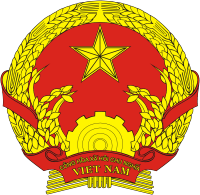 CỘNG HÒA XÃ HỘI CHỦ NGHĨA VIỆT NAMQCVN .....: 2020/BCT    QUY CHUẨN KỸ THUẬT QUỐC GIA     VỀ AN TOÀN ĐIỆNNational technical regulation on Electric safetyHÀ NỘI - 2020Cấp điện áp (kV)Khoảng cách an toàn về điện (m)Từ 01 đến 150,70Trên 15 đến 351,00Trên 35 đến 1101,502202,505004,50Cấp điện áp (kV)Khoảng cách an toàn về điện (m)Từ 01 đến 150,35Trên 15 đến 350,60Trên 35 đến 1101,502202,505004,50Cấp điện áp đường dây (kV)Khoảng cách cho phép nhỏ nhất (m)Từ 01 đến 350,6Trên 35 đến 1101,02202,05004,0Cấp điện áp (kV)Khoảng cách nhỏ nhất (m)Đến 1100,52201,05002,5Cấp điện áp (kV)Khoảng cách nhỏ nhất cho phép (m)Đến 2206,05008,0Cấp điện áp (kV)Khoảng cách nhỏ nhất cho phép (m)Đến 354,0Đến 2206,05008,0Điện áp đường dây (kV)Khoảng cách nhỏ nhất cho phép (m)Từ 01 đến 350,6Trên 35 đến 660,8Trên 66 đến 1101,0Trên 110 đến 2202,0Trên 220 đến 5004,0Điện áp làm việc (kV)Khoảng cách nhỏ nhất cho phép (m)Từ 01 đến 352,5Trên 35 đến 1103,0Trên 110 đến 2204,0Trên 220 đến 5006,0Điện áp làm việc (kV)Khoảng cách không nhỏ hơn (m)Từ 01 đến 353,0663,51104,02206,05008,5Điện áp (kV)Khoảng cách (m)Từ 01 đến 1000,5Trên 100 đến 1500,75Trên 150 đến 4001,0Trên 400 đến 5001,5Trên 500 đến 10002,5Trên 1000 đến 15004,0Trên 1500 đến 20005,0Trên 2000 đến 25006,0Điện áp (kV)Khoảng cách (m)Từ 01 đến 60,1Trên 6 đến 100,2Trên 10 đến 200,3Trên 20 đến 500,5Trên 50 đến 1001,0Trên 100 đến 2501,5Trên 250 đến 4002,5Trên 400 đến 8004,0Điện áp (kV)Khoảng cách (m)Từ 01 đến 101,5Trên 10 đến 352,0Trên 35 đến 1102,5Điện áp định mức của thiết bị (kV)ĐếnĐếnĐếnĐếnĐiện áp định mức của thiết bị (kV)10152035Khoảng cách nhỏ nhất (m)0,150,200,250,50Điện áp (kV)Khoảng cách (m)Từ 01 đến 351,0Trên 35 đến 1101,52202,55004,5TÊN ĐƠN VỊ CẤP PHIẾU………………….....PHIẾU CÔNG TÁCSố:..........STTHọ, tênVào vị trí làm việcVào vị trí làm việcRa khỏi vị trí làm việRa khỏi vị trí làm việSTTHọ, tênThời gian(giờ, ngày, tháng)Ký tênThời gian(giờ, ngày, tháng)Ký tên123STTĐịa điểm công tácThời gian 
(giờ, ngày, tháng)Thời gian 
(giờ, ngày, tháng)Người chỉ huy trực tiếp 
(ký hoặc ghi tên)Người cho phép 
(ký hoặc ghi tên)STTĐịa điểm công tácBắt đầuKết thúcNgười chỉ huy trực tiếp 
(ký hoặc ghi tên)Người cho phép 
(ký hoặc ghi tên)123TÊN ĐƠN VỊ CẤP LỆNH………………….....LỆNH CÔNG TÁCSố:..........TTHọ, tênBậc ATĐTTHọ, tênBậc ATĐ1/5…/5/5TÊN ĐƠN VỊ CẤP LỆNH………………….....LỆNH CÔNG TÁCSố:..........TTHọ, tênBậc ATĐĐến làm việcĐến làm việcRút khỏiRút khỏiTTHọ, tênBậc ATĐThời gian(giờ, ngày, tháng)Ký tênThời gian(giờ, ngày, tháng)Ký tên1Ông A/57h30A9h00A…Ông B/57h30B16h00BÔng C/509h00C16h00CTTTrình tự công việcCác điều kiện an toàn Thời gianThời gianTTTrình tự công việcCác điều kiện an toàn Bắt đầuKết thúc1…